ASSOCIATION/ORGANISME : ……………………………………………………………………………………………………………………………ADRESSE DU SIEGE SOCIAL : ………………………………………………………………………………………………………………………….NOM DU RESPONSABLE : …………………………………………………………………………………………………………………………………MAIL : …………………………………………………………………………………………………………………… TEL : ……………………………………………Préalablement à l’utilisation des locaux, l’Association reconnaît avoir souscrit une police d’assurance couvrant tous les dommages pouvant résulter des activités exercées.Châteaurenard, le : Signature du responsable :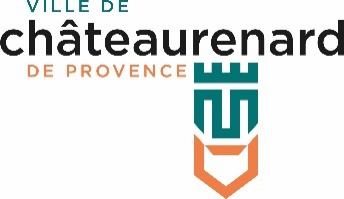 DIRECTION VIE ASSOCIATIVEDEMANDE DE SALLE PONCTUELLE(Sous réserve de disponibilité et d’acceptation)Date souhaitéeHoraireMotif de la demandeNombre de personnes attenduesMatériel souhaitéEntrée avec participation financièreRéservé à l’administrationDe           à De           àDe           àDe           àCADRE RESERVE A L’ADMINISTRATIONCADRE RESERVE A L’ADMINISTRATIONCADRE RESERVE A L’ADMINISTRATIONCADRE RESERVE A L’ADMINISTRATIONAvisouinonAutre date :Autre salle :Réponse Mail le :Mail le :Courrier le : AnnulationLe :Motif :Motif :